Drawing Bar Charts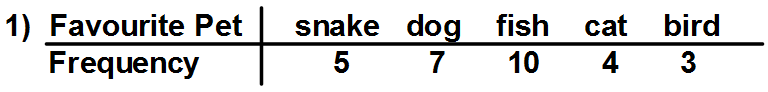       Complete the bar chart below.             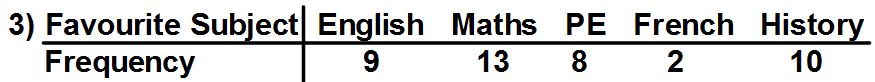 Draw the bar chart on the grid below.